Naziv rada na BHS jeziku (Stil “Paper_Title_BHS (EDUCA)”)Ime i prezime prvog autora, ime i prezime drugog autora, ime i prezime trećeg autora (Style: Author_Name (EDUCA))SAŽETAK: Molimo autore da prilikom pisanja sažetka rada obavezno koriste priloženi predložak. Sažeci radova koji nisu pisani u priloženom predlošku bit će vraćeni autoru/ima.U sažetku je potrebno navesti kratki opis rada koji sadrži motivaciju za pisanje rada, formulaciju problema, pristup istraživanju, rezultate i zaključak. Rad  treba da se sastoji od 150 do 250 riječi, s tim da oba sažetka (na engleskom i na bosanskom, hrvatskom ili srpskom jeziku) zaljučno s ključnim riječima ne smiju biti duži od jedne straniceKljučne riječi: oko 5 ključnih riječi (Word Style “Keywords (EDUCA)”)Paper title in English (Stil “Paper_Title (EDUCA)”)ABSTRACT: Authors are required to use the supplied template when writing abstract. Abstracts that are not written in the supplied template will be returned to authors.Abstracts should contain a short introduction with rationale, problem formulation, research approach, results and conclusion. Abstracts should have 150 to 250 words, providing that both abstracts (in English and Bosnian/Croatian/Serbian) including keywords must not be longer than one A4 page.Keywords: about 5 keywords (Stil “Keywords (EDUCA)”)UVOD (Stil “Section_Heading (EDUCA)")TEXT (Word Style "Main_Text (EDUCA)"). Ovdje su navedene upute za pisanje rada za časopis za obrazovanje, nauku i kulturu Educa. U uputama je naznačemo kako treba pripremiti rad. Molimo pridržavajte se uputa za pisanje rada. Zadnji rok za slanje radova je 01.04.2017. godine.Tekst članka mora početi uvodom, a sadrži još glavna poglavlja, tabele, dijagrame, sheme, reference u tekstu, zaključak i popis korištene literature. Naslovi poglavlja (od Uvoda do Zaključka) moraju biti kratki i jasni. Za naslove poglavlja korisiti se stil SECTION_HEADING (EDUCA). Za naslove potpoglavlja  korisiti stil SUBSECTION_HEADING (EDUCA). U oba slučaja ne vrši se numeracija.Tehničko uređivanje članka Tekstovi se pišu u Microsoft Word programu (2010 ili noviji). Opseg rada ne smije prelaziti 10 stranica A4 formata. Opseg rada može biti veći samo ako je to dogovoreno s glavnim i odgovornim urednikom. Za pisanje rada obavezno je korištenje ovog predloška i definisanih stilova. Glavni tekst (Stil „Main_Text (EDUCA)) je pisan u dvije kolone. Ako je u tekstu potrebno posebno označiti neku riječ ili rečenicu, koriste se pisana kosa slova (italic), nikako ne podebljana (bold). SLIKE/SHEME/DIJAGRAMI. Slike, dijagrami i sheme moraju imati broj i naziv, koji se piše ispod slike/sheme/dijagrama, te izvor podataka (Word Style "Caption (EDUCA)"). Numeriraju se u kontinuitetu arapskim brojevima (posebno slike, posebno dijagrami, posebno sheme). Slike, dijagrame i sheme centrira se u odnosu na lijevu i desnu marginu. Priložene fotografije i crteži trebaju biti kvalitetni i u crno-bijeloj tehnici. Fotokopije se objavljuju samo ako mogu dati jasnu reprodukciju.TABELE. Tabele trebaju biti numerirane. Broj, naziv i izvor tabele treba biti iznad tabele. Za naziv tabele korisiti stil "Caption (EDUCA)". Tabele treba uraditi tako da budu razumljivi i bez čitanja teksta, a sadržaj se piše stilom Table_Body (EDUCA).Isti podaci za istu vrstu ispitivanja neka se ne unose i u tabelama i u dijagramima, osim u iznimnim slučajevima.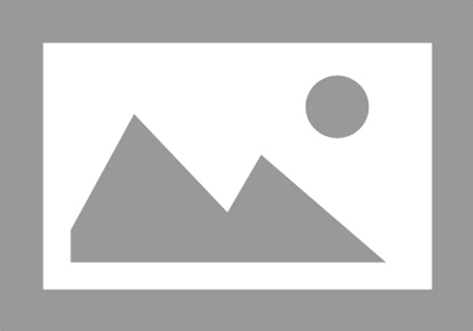 Slika 1. Naslov slike (Izvor)Ako slike, dijagrami, sheme i tabele ne mogu stati u jednu kolonu tada se smještaju po čitavoj širini stranice (poštujući lijevu i desnu marginu), na početku ili kraju stranice. Preporučuje se izbjegavanje formatiranja slika, dijagrama, fotografija i tabela na manje od širine jedne kolone. Sve mora biti jasno i dovoljno kontrasno. Sve slike, dijagrami, fotografije i tabele moraju biti pozvane u tekstu i to prije nego se postave u tekstu.JEDNAČINE (Word Style "Main_Text (EDUCA)"). Jednačine pisati u Microsoft Equation Editoru ili MathType dodatku (www.mathtype.com). Jednačine se u rad dodaju na sljedeći način: Insert | Equation. Na desnom rubu teksta, u redu na kojem pisana jednačina, u zagradi treba naznačiti njen broj, počevši od broja (1), pri čemu je korisno koristiti desni (right) tabulator.I u jednačinama i u tekstu koristiti za:varijable označene latiničnim slovima italic pismo (a, x, P1, ...),varijable označene grčkim slovima regular (normal) pismo (α, β, Y, ...),funkcije i cifre regular (normal) pismo. 	(1)zaključak (STIL “SECTION_HEADING (EDUCA)Rad poslan kasnije od navedenog datuma ili napisan u neodgovarajućoj formi, neće biti objavljen u časopisu.LITERATURA U popisu literature navode se svi izvori koje ste citirali u svom radu, dakle, reference citirane u tekstu moraju se pojaviti na popisu literature i obrnuto. Svaki ulaz na listi referenci mora biti citiran i u tekstu. U tekstu se na literaturu poziva u zagradi  sa prezimenom autora i godinom izdanja npr. (Čatrnja, 2017). Autori trebaju biti poredani prema abecednom redu prezimena prvog autora na radu. Radovi istog autora se redaju prema godini izdanja (starije prema recentnijima). Rad jednoga autora prethodi grupi autora kada je prvi autor isti. Radovi s istim prvim autorom a različitim drugim ili trećima autorom popisuju se po prezimenu drugog autora, ukoliko je on isti prema prezimenu trećeg autora itd. Ako ima više autora na radu i svi su isti popisuju se prema godini izdanja rada. Radovi autora istog prezimena ali različitih inicijala navode se prema abecednom redu imena.Reference trebaju izgledati na slijedeći način:- Knjiga sa jednim autoromPrezime, inicijal ili inicijali imena. (godina). Naslov knjige. Mjesto izdavanja: izdavač.-Knjiga sa više izdanja (ne navodimo ako ima samo jedno izdanje)Prezime, I. (godina izdanja). Naslov djela (br. izdanja). Mjesto izdanja: naziv izdavača.- Knjiga sa više autoraKada imamo više autora navodimo ih sve, s tim što prije posljednjeg prezimena dodajemo ampersend (&). Ako imamo više od sedam autora, navodimo prvih šest, zatim pišemo tri tačke i na kraju posljednjeg autora. Prezime, I., & Prezime, I. (godina izdanja). Naslov djela. Mjesto izdanja: naziv izdavača. IliPrezime, I., & Prezime, I. (godina izdanja). Naslov djela. doi: -Knjiga sa urednikom ili priređivačem, zbornik radova ili Radovi u zbornicima, uređivanim knjigama, a izbrisati posljednju stavku (članak iz zbornika)Prezime, I. (godina izdanja). Naslov djela. U: inicijal Imena. Prezime (Ur.), Naslov knjige ili zbornika: vol. xxx (ako ga ima). (str. xx-xx). doi: Ako vol. nije dostupan:Prezime, I. (godina izdanja). Naslov djela. U inicijal Imena. Prezime (Ur.), Naslov knjige ili zbornika (str. xx-xx). doi: -Poglavlje u knjiziPrezime, I. (godina). Naslov poglavlja. U I. Prezime (Ur.) Naslov knjige (str. 123-345). Mjesto izdavanja: Izdavač-Članak iz časopisaPrezime, I. (godina). Naslov članka. Naslov časopisa, volumen časopisa(broj) npr.1(3), 123-234. doi:Ako doi nije dostupan:Prezime, I. (godina). Naslov članka. Naslov časopisa, volumen časopisa(broj) npr.1(3), 123-234. IliPrezime, I. (godina). Naslov članka. Naslov časopisa, volumen časopisa(broj) npr.1(3), 123-234.Preuzeto s http://...Za druge detalje vidi:www.apastyle.org/informacije o autoru/imaIme i prezime prvog autoraUstanova, adresae-mail:Ime i prezime drugog autoraUstanova, adresae-mail:Ime i prezime trećeg autoraUstanova, adresae-mail:Upute za formatiranje slika, dijagrama, shema i tabela koje ne mogu stati u jednu kolonu i način njihovog smještaja po čitavoj širini stranice (poštujući lijevu i desnu marginu),Postaviti kursor na mjesto gdje želite promjeniti broj kolonaIz menija Page layout, izabrati Breaks Pod Section Breaks, izabrati ContinuousBudite sigurni da je kursor u novoj sekcijiIz menija Page layout, odaberite Columns  i zatim OneSada je stranica spremna tako da se slike, sheme, dijagrami i tabele mogu smjestiti po čitavoj širini stranice. Poželjno bi bilo da se u tekstu pojavljuju na vrhu ili dnu straanice. Nemojte zaboraviti da se dodate novi section break nakon slike, sheme, dijagrami i tabele i vratite na dvije kolone. Tabela 1. Primjer tabele Kolona 1Kolona 2Kolona 3Kolona 4Kolona 5Kolona 6Kolona 7Kolona 8